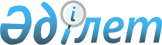 Об утверждении регламента оказания государственной услуги "Присвоение спортивных разрядов и категорий: второй и третий, первый, второй и третий юношеские, тренер высшего и среднего уровня квалификации второй категории, инструктор-спортсмен высшего уровня квалификации второй категории, методист высшего и среднего уровня квалификации второй категории, судья по спорту"
					
			Утративший силу
			
			
		
					Постановление акимата города Сарани Карагандинской области от 8 ноября 2012 года N 41/02. Зарегистрировано Департаментом юстиции Карагандинской области 7 декабря 2012 года N 2010. Утратило силу постановлением акимата города Сарани Карагандинской области от 17 мая 2013 года N 19/01      Сноска. Утратило силу постановлением акимата города Сарани Карагандинской области от 17.05.2013 N 19/01.      Примечание РЦПИ.

      В тексте документа сохранена пунктуация и орфография оригинала.

      В соответствии с Законами Республики Казахстан от 2 декабря 1999 года "О физической культуре и спорте", от 27 ноября 2000 года "Об административных процедурах", от 24 марта 1998 года "О нормативных правовых актах",от 11 января 2007 года "Об информатизации", постановлением Правительства Республики Казахстан от 27 июля 2012 года N 981 "Об утверждении стандартов государственных услуг, оказываемых Агентством Республики Казахстан по делам спорта и физической культуры, местными исполнительными органами в сфере физической культуры и спорта", приказом исполняющего обязанности Министра туризма и спорта Республики Казахстан от 5 марта 2011 года N 02-02-18/29 "Об утверждении Правил проведения и условий аттестации гражданских служащих в сфере физической культуры и спорта, а также Правил присвоения квалификационных категорий тренерам, методистам, инструкторам" и приказом исполняющего обязанности Министра туризма и спорта Республики Казахстан от 22 августа 2008 года N 01-08/142 "Об утверждении Правил присвоения спортивных званий, разрядов и судейских категорий по спорту", акимат города Сарани ПОСТАНОВЛЯЕТ:



      1. Утвердить прилагаемый регламент оказания государственной услуги в сфере физической культуры и спорта "Присвоение спортивных разрядов и категорий: второй и третий, первый, второй и третий юношеские, тренер высшего и среднего уровня квалификации второй категории, инструктор-спортсмен высшего уровня квалификации второй категории, методист высшего и среднего уровня квалификации второй категории, судья по спорту".



      2. Контроль за исполнением настоящего постановления возложить на заместителя акима города Сарани Бедельбаеву Гульмиру Сериковну.



      3. Настоящее постановление вводится в действие по истечении десяти календарных дней после первого официального опубликования.      Аким города Сарани                         С. Касимов

Утвержден

постановлением

акимата города Сарани

от 8 ноября 2012 года N 41/02 

Регламент оказания государственной услуги

"Присвоение спортивных разрядов и категорий: второй

и третий, первый, второй и третий юношеские, тренер

высшего и среднего уровня квалификации второй

категории, инструктор-спортсмен высшего уровня

квалификации второй категории, методист высшего

и среднего уровня квалификации второй

категории, судья по спорту" 

1. Основные понятия

      1. В настоящем регламенте используются следующие основные понятия:

      1) СФЕ – структурно-функциональные единицы: ответственные лица уполномоченных органов, структурные подразделения государственных органов, государственные органы, информационные системы и их подсистемы;

      2) получатель государственной услуги – физическое лицо;

      3) уполномоченный орган – государственное учреждение "Отдел образования, физической культуры и спорта города Сарани";

      4) центр обслуживания населения – республиканское государственное предприятие, осуществляющее организацию предоставления государственных услуг физическим и (или) юридическим лицам по приему заявлений и выдаче документов по принципу "одного окна";

      5) ИС ЦОН – информационная система для центров обслуживания населения. 

2. Общие положения

      2. Государственная услуга оказывается государственным учреждением "Отдел образования, физической культуры и спорта города Сарани" (далее – уполномоченный орган) через отдел города Сарани филиала республиканского государственного предприятия на праве хозяйственного ведения "Центр обслуживания населения Карагандинской области" Комитета по контролю автоматизации государственных услуг и координации деятельности центров обслуживания населения Министерства транспорта и коммуникаций Республики Казахстан (далее - Центр), (контактные данные указаны в приложении 1 к настоящему регламенту).



      3. Форма государственной услуги: не автоматизированная.



      4. Государственная услуга оказывается на основании Законов Республики Казахстан от 2 декабря 1999 года "О физической культуре и спорте", от 27 ноября 2000 года "Об административных процедурах", от 11 января 2007 года "Об информатизации", постановления Правительства Республики Казахстан от 27 июля 2012 года N 981 "Об утверждении стандартов государственных услуг, оказываемых Агентством Республики Казахстан по делам спорта и физической культуры, местными исполнительными органами в сфере физической культуры и спорта", приказа и.о. Министра туризма и спорта Республики Казахстан от 5 марта 2011 года N 02-02-18/29 "Об утверждении Правил проведения и условий аттестации гражданских служащих в сфере физической культуры и спорта, а также Правил присвоения квалификационных категорий тренерам, методистам, инструкторам" и приказа и.о. Министра туризма и спорта Республики Казахстан от 22 августа 2008 года N 01-08/142 "Об утверждении Правил присвоения спортивных званий, разрядов и судейских категорий по спорту".



      5. Государственная услуга оказывается тренерам, методистам, инструкторам-спортсменам и судьям по спорту с целью официального признания спортивного разряда и квалификации (далее - получатели).



      6. Результатом государственной услуги являются выдача выписки из приказа о присвоении спортивного разряда или категории сроком на пять лет на бумажном носителе либо мотивированный ответ об отказе в оказании государственной услуги в форме электронного документа. 

3. Требования к порядку оказания государственной услуги

      7. Сроки оказания государственной услуги:

      1) с момента обращения получателя не превышают 30 календарных дней (день приема документов не входит в срок оказания государственной услуги, при этом уполномоченный орган представляет результат оказания государственной услуги за день до окончания срока оказания услуги);

      2) максимально допустимое время ожидания до получения государственной услуги, оказываемой на месте в день обращения получателя, не более 20 минут;

      3) максимально допустимое время обслуживания получателя государственной услуги, оказываемой на месте в день обращения получателя, не более 20 минут.



      8. Государственная услуга оказывается бесплатно.



      9. Государственная услуга осуществляется в уполномоченном органе с 09.00 часов до 18.00 часов, за исключением выходных и праздничных дней, с перерывом на обед с 13.00 до 14.00 часов.

      В Центрах государственная услуга предоставляется ежедневно с понедельника по субботу включительно, за исключением выходных и праздничных дней, согласно трудовому законодательству в соответствии с установленным графиком работы с 09.00 часов до 20.00 часов без перерыва.

      Прием осуществляется в порядке "электронной" очереди и без ускоренного обслуживания.



      10. Уполномоченные органы отказывают в предоставлении данной государственной услуги по следующим основаниям:

      1) непредставление полного перечня документов, предусмотренных пунктом 17 настоящего регламента;

      2) обнаружение недостоверных или искаженных данных в документах;

      3) представление документов на присвоение спортивных званий спортсмену в сроки, превышающие шесть месяцев с момента выполнения соответствующего норматива или требования.

      Центр отказывает в приеме документов в случае непредставления получателем одного из документов, указанных в пункте 17 настоящего регламента.

      При отказе в приеме документов работником Центра получателю выдается расписка с указанием недостающих документов.

      Мотивированный ответ об отказе в рассмотрении заявления выдается получателю в течение двух рабочих дней в случае неполноты представления документов либо в сроки, установленные для оказания государственной услуги.



      11. Этапы оказания государственной услуги с момента получения заявления от получателя государственной услуги и до момента выдачи результата государственной услуги:

      1) получатель государственной услуги подает заявление вместе с необходимым пакетом документов в Центр;

      2) Центр осуществляет прием документов, проводит регистрацию и передает документы в уполномоченный орган;

      3) ответственный исполнитель уполномоченного органа проверяет поступившие документы, оформляет результат оказания государственной услуги, подготавливает приказ либо мотивированный ответ об отказе и выдает получателю государственной услуги.



      12. Минимальное количество лиц, осуществляющих прием документов для оказания государственной услуги в уполномоченном органе составляет один сотрудник. 

4. Описание порядка действия (взаимодействия) в процессе оказания государственной услуги

      13. Для получения государственной услуги через Центр заполнение бланков заявлений не требуется.



      14. В Центре прием документов осуществляется работниками Центра в операционном зале посредством "безбарьерного" обслуживания.



      15. При сдаче всех необходимых документов для получения государственной услуги получателю выдается расписка о приеме соответствующих документов с указанием:

      1) номера и даты приема запроса;

      2) вида запрашиваемой государственной услуги;

      3) количества и названия приложенных документов;

      4) даты (времени) и места выдачи документов;

      5) фамилии, имени, отчества работника центра, принявшего заявление на оформление документов;

      6) фамилии, имени, отчества получателя, имени, отчества уполномоченного представителя, их контактных телефонов.



      16. В Центре выдача готовых документов получателю осуществляется работником Центра посредством "окон" ежедневно на основании расписки в указанный в ней срок.

      В случаях, если получатель не обратился за результатом услуги в указанный срок, Центр обеспечивает его хранение в течение одного месяца, после чего передает в уполномоченный орган.



      17. Для получения государственной услуги о присвоении спортивных разрядов: "Спортсмен 1 юношеского разряда", "Спортсмен 2 юношеского разряда", "Спортсмен 3 юношеского разряда" получатель представляет в Центр перечень документов:

      1) представление установленной формы согласно приложению 2 к настоящему регламенту;

      2) выписку из протокола соревнования с указанием наименования соревнования, срока и места его проведения, подписанную главным судьей и главным секретарем соревнования;

      3) копии протоколов соревнований, заверенные печатью областной федерации по данному виду спорта;

      4) справку о результатах по боксу, в видах борьбы и других единоборствах, подписанную главным судьей, главным секретарем соревнований согласно приложению 3 к настоящему регламенту.

      Для получения государственной услуги о присвоении (и/или подтверждении) категорий "Тренер высшего уровня квалификации второй категории", "Тренер среднего уровня квалификации второй категории" получатель представляет в Центр перечень документов:

      1) заявление установленной формы согласно приложению 5 к настоящему регламенту;

      2) копии документов об образовании, повышении квалификации;

      3) копию трудовой книжки или трудового договора с отметкой работодателя о дате и основании его прекращения, или выписки из актов работодателя, подтверждающих возникновение и прекращение трудовых отношений на основе заключения и прекращения трудового договора, или архивную справку, содержащую сведения о трудовой деятельности работника;

      4) справку установленной формы согласно приложению 6 к настоящему регламенту (за исключением присвоения категории "Тренера высшего и среднего уровней квалификации без категории");

      5) копии протоколов соревнований, заверенные печатью областной федерации по данному виду спорта (за исключением присвоения квалификационной категории "Тренера высшего и среднего уровней квалификации без категории");

      6) копию удостоверения о присвоении предыдущей квалификационной категории.

      Сведения документов:

      документа, удостоверяющего личность получателя – физического лица.

      Сведения документов, являющиеся государственными электронными информационными ресурсами, уполномоченный орган получает из соответствующих государственных информационных систем через информационную систему Центров в форме электронных документов, подписанных электронной цифровой подписью.

      Присвоение категорий "Тренер высшего уровня квалификации второй категории", "Тренер среднего уровня квалификации второй категории" осуществляется в соответствии с квалификационными требованиями для должностей работников организаций физической культуры согласно приложению 4 к настоящему регламенту.

      Для получения государственной услуги о присвоении (и/или подтверждении) категории "Методист высшего уровня квалификации второй категории", "Методист среднего уровня квалификации второй категории" получатель представляет в Центр перечень документов:

      1) заявление установленной формы согласно приложению 5 к настоящему регламенту;

      2) копию документов об образовании, повышении квалификации;

      3) копию трудовой книжки или трудового договора с отметкой работодателя о дате и основании его прекращения, или выписки из актов работодателя, подтверждающих возникновение и прекращение трудовых отношений на основе заключения и прекращения трудового договора, или архивную справку, содержащую сведения о трудовой деятельности работника;

      4) копию удостоверения о присвоении предыдущей квалификационной категории.

      Для получения государственной услуги о присвоении (и/или подтверждении) категории "Инструктор-спортсмен высшего уровня квалификации второй категории" получатель представляет в Центр перечень документов:

      1) заявление установленной формы согласно приложению 5 к настоящему регламенту;

      2) копии документов об образовании, повышении квалификации;

      3) копию трудовой книжки или трудового договора с отметкой работодателя о дате и основании его прекращения, или выписки из актов работодателя, подтверждающих возникновение и прекращение трудовых отношений на основе заключения и прекращения трудового договора, или архивную справку, содержащую сведения о трудовой деятельности работника;

      4) ходатайство федерации по виду спорта о присвоении категории с указанием достижений спортсмена за последние 2 года, заверенное печатью;

      5) копию удостоверения о присвоении предыдущей категории.

      Сведения документов:

      документа, удостоверяющего личность получателя – физического лица.

      Присвоение квалификационных категорий осуществляется в соответствии с квалификационными требованиями для должностей работников организаций физической культуры и спорта согласно приложению 4 к настоящему регламенту.

      Для получения государственной услуги о присвоении судейской категории "Судья по спорту" получатель представляет в Центр документ, подтверждающий опыт судейской практики (прохождение курсов, семинаров), в соответствии с требованиями спортивной классификации Республики Казахстан.



      18. Информацию о государственной услуге можно получить на официальном сайте государственного учреждения "Отдел образования, физической культуры и спорта города Сарани": www.obrazovanie.saran.kz.



      19. В процессе оказания государственной услуги задействованы следующие структурно-функциональные единицы (далее - СФЕ):

      1) работник Центра;

      2) руководство уполномоченного органа;

      3) ответственный исполнитель уполномоченного органа.



      20. Текстовое табличное описание последовательности и взаимодействие административных действий (процедур) каждой СФЕ с указанием срока выполнения каждого административного действия (процедуры) приведено в приложении 7 к настоящему регламенту.



      21. Схема, отражающая взаимосвязь между логической последовательностью административных действий в процессе оказания государственной услуги и СФЕ, указана в приложении 8 к настоящему регламенту. 

5. Ответственность должностных лиц, оказывающих

государственные услуги

      22. Ответственным лицом за оказание государственной услуги является руководитель уполномоченного органа и руководитель Центра (далее – должностные лица).

      Должностные лица несут ответственность за качество и реализацию оказания государственной услуги в установленные сроки в соответствии с законодательством Республики Казахстан.

Приложение 1

к Регламенту оказания

государственной услуги

"Присвоение спортивных разрядов

и категорий: второй и третий,

первый, второй и третий юношеские,

тренер высшего и среднего уровня

квалификации второй категории,

инструктор-спортсмен высшего

уровня квалификации второй

категории, методист высшего

и среднего уровня квалификации

второй категории, судья по спорту" 

Контактные данные уполномоченного органа и Центров

обслуживания населения по оказанию государственной

услуги "Присвоение спортивных разрядов и категорий:

второй и третий, первый, второй и третий юношеские,

тренер высшего и среднего уровня квалификации второй

категории, инструктор-спортсмен высшего уровня

квалификации второй категории, методист высшего

и среднего уровня квалификации второй

категории, судья по спорту"

Приложение 2

к Регламенту оказания

государственной услуги

"Присвоение спортивных разрядов

и категорий: второй и третий,

первый, второй и третий юношеские,

тренер высшего и среднего уровня

квалификации второй категории,

инструктор-спортсмен высшего

уровня квалификации второй

категории, методист высшего

и среднего уровня квалификации

второй категории, судья по спорту"Дата поступления на рассмотрение комиссии: "___"__________ 20_ г.

Приложение 3

к Регламенту оказания

государственной услуги

"Присвоение спортивных разрядов

и категорий: второй и третий,

первый, второй и третий юношеские,

тренер высшего и среднего уровня

квалификации второй категории,

инструктор-спортсмен высшего

уровня квалификации второй

категории, методист высшего

и среднего уровня квалификации

второй категории, судья по спорту"Форма 

Справка о результатах      Выдано ________________________________________________________

                                          Ф.И.О.

      Город _________________________________________________________

      Сроки и место проведения соревнования _________________________

      Весовая категория до ______________________________________ кг.

      Занял место ___________________________________________________

      Количество спортсменов, принявших участие в данной весовой категории ___________________________________________________________      Главный судья соревнований ____________________________________

                                                  (Ф.И.О.)

      Главный секретарь соревнований ________________________________

                                                  (Ф.И.О.)      Подпись главного судьи соревнования

      заверяется печатью проводящей организации

_____________________________________________________________________

         (с Правилами присвоения квалификационных категорий тренерам,

               методистам, инструкторам ознакомлен (а)"_____" _____________ 20 __ год

Приложение 4

к Регламенту оказания

государственной услуги

"Присвоение спортивных разрядов

и категорий: второй и третий,

первый, второй и третий юношеские,

тренер высшего и среднего уровня

квалификации второй категории,

инструктор-спортсмен высшего

уровня квалификации второй

категории, методист высшего

и среднего уровня квалификации

второй категории, судья по спорту" 

Квалификационные требования для должностей работников организаций физической культуры и спорта 

1. Тренер высшего уровня квалификации высшей категории      Квалификационные требования: высшее образование (физкультурное), стаж работы по специальности не менее 5 лет, прохождение курсов повышения квалификации, наличие соответствующего удостоверения, в том числе:

      подготовить одного спортсмена, занявшего 1-6 место на Олимпийских, Паралимпийских, Сурдлимпийских играх в индивидуальных, командных номерах программы по видам спорта или игровым видам спорта;

      подготовить одного спортсмена, занявшего 1-3 место на Азиатских играх, Азиатских Паралимпийских, Сурдлимпийских играх в индивидуальных, командных номерах программы по видам спорта или игровым видам спорта;

      подготовить одного спортсмена, занявшего 1-5 место на чемпионатах мира, Азии, Европы, Всемирных универсиадах, международных юношеских играх, в индивидуальных или игровых видах спорта или 1 место на чемпионате мира среди студентов;

      подготовить одного спортсмена, занявшего 1-5 место на чемпионатах мира, Азии по видам инвалидного спорта, Всемирных играх инвалидов, Азиатских юношеских паралимпийских играх в индивидуальных или игровых видах спорта или 1 место на чемпионате мира среди молодежи и студентов-инвалидов;

      подготовить одного спортсмена, занявшего 1-3 место на чемпионатах мира или Азии среди юниоров;

      подготовить одного спортсмена, занявшего 1-3 место на чемпионатах мира или Азии по видам инвалидного спорта среди юниоров;

      подготовить трех спортсменов в сборную национальную команду республики;

      подготовить четырех спортсменов в сборную молодежную команду республики;

      подготовить пять спортсменов в сборную юношескую команду республики;

      тренерско-преподавательская работа в качестве главного, государственного, старшего тренера сборной команды страны не менее трех лет.

      Знание Конституции Республики Казахстан, законов Республики Казахстан от 2 декабря 1999 года "О физической культуре и спорте", от 27 июля 2007 года "Об образовании", от 8 августа 2002 года "О правах ребенка в Республике Казахстан", от 11 июля 1997 года "О языках в Республике Казахстан", от 2 июля 1998 года "О борьбе с коррупцией", стратегических и программных документов по развитию физической культуры и спорта в Республике Казахстан, других законодательных и нормативных правовых актов в сфере физической культуры и спорта, достижений современной спортивной науки, новых медико-биологических и фармакологических методов и тенденций развития отечественного и зарубежного вида спорта, организации учебно-тренировочного процесса по виду спорта, основ трудового законодательства, охраны труда, противопожарной безопасности и санитарно-гигиенических норм. 

2. Тренер высшего уровня квалификации первой категории      Квалификационные требования: высшее образование (физкультурное), стаж работы по специальности не менее 5 лет, в том числе:

      подготовить одного участника Олимпийских игр, Паралимпийских, Сурдлимпийских игр;

      подготовить одного спортсмена, занявшего 4-6 место на Азиатских играх, Азиатских Паралимпийских, Сурдлимпийских играх в индивидуальных, командных номерах программы по видам спорта или игровым видам спорта;

      подготовить одного спортсмена участника чемпионата мира, Азии, Европы, Всемирных универсиад;

      подготовить одного спортсмена, занявшего 6-9 места на чемпионатах мира, Азии по видам инвалидного спорта, Всемирных играх инвалидов, Азиатских юношеских паралимпийских играх в индивидуальных или игровым видам спорта;

      подготовить одного спортсмена занявшего 6-9 место на комплексных международных юношеских играх в индивидуальных или игровых видах спорта;

      подготовить одного спортсмена, занявшего 4-6 место на чемпионатах мира или Азии по видам инвалидного спорта среди юниоров;

      подготовить двух спортсменов в сборную национальную команду республики;

      подготовить трех спортсменов в сборную молодежную команду республики;

      подготовить четырех спортсменов в сборную юношескую команду республики;

      передать четырех спортсменов для дальнейшего совершенствования в школы-интернаты для одаренных в спорте детей или колледж спорта;

      тренерско-преподавательская работа в качестве главного, государственного, старшего тренера сборной команды страны не менее одного года;

      организационно-методическая работа в республиканском или областном уполномоченном органе по физической культуре и спорту не менее двух лет.

      Знание Конституции Республики Казахстан, законов Республики Казахстан от 2 декабря 1999 года "О физической культуре и спорте", от 27 июля 2007 года "Об образовании", от 8 августа 2002 года "О правах ребенка в Республике Казахстан", от 11 июля 1997 года "О языках в Республике Казахстан", от 2 июля 1998 года "О борьбе с коррупцией", стратегических и программных документов по развитию физической культуры и спорта в Республике Казахстан, других законодательных и нормативных правовых актов в сфере физической культуры и спорта, достижений современной спортивной науки, новых медико-биологических и фармакологических методов и тенденций развития отечественного и зарубежного вида спорта, организации учебно-тренировочного процесса по виду спорта, основ трудового законодательства, охраны труда, противопожарной безопасности и санитарно-гигиенических норм. 

3. Тренер высшего уровня квалификации второй категории      Квалификационные требования: высшее образование (физкультурное), стаж работы по специальности не менее 3 лет, в том числе:

      подготовить одного спортсмена, занявшего 6-8 место на комплексных международных юношеских играх в индивидуальных или игровых видах спорта;

      подготовить одного спортсмена, занявшего 6-8 место на чемпионатах мира или Азии по видам инвалидного спорта среди юниоров;

      передать двух спортсменов для дальнейшего совершенствования в школы-интернаты для одаренных в спорте детей или колледж спорта;

      подготовить трех спортсменов в сборную команду области, гг. Астаны и Алматы;

      организационно-методическая работа в республиканском или областном уполномоченном органе по физической культуре и спорту не менее двух лет;

      наличие диплома с отличием об окончании высшего учебного заведения физической культуры и спорта или факультета физического воспитания других высших учебных заведений, а также диплома об окончании указанных учебных заведений и факультетов и спортивного звания не ниже "Мастер спорта Республики Казахстан".

      Знание Конституции Республики Казахстан, законов Республики Казахстан от 2 декабря 1999 года "О физической культуре и спорте", от 27 июля 2007 года "Об образовании", от 8 августа 2002 года "О правах ребенка в Республике Казахстан", от 11 июля 1997 года "О языках в Республике Казахстан", от 2 июля 1998 года "О борьбе с коррупцией", стратегических и программных документов по развитию физической культуры и спорта в Республике Казахстан, других законодательных и нормативных правовых актов в сфере физической культуры и спорта, достижений современной спортивной науки, новых медико-биологических и фармакологических методов и тенденций развития отечественного и зарубежного вида спорта, организации учебно-тренировочного процесса по виду спорта, основ трудового законодательства, охраны труда, противопожарной безопасности и санитарно-гигиенических норм. 

4. Тренер высшего уровня квалификации без категории      Квалификационные требования: высшее образование (физкультурное), стаж работы по специальности не менее 3 лет.

      Знание Конституции Республики Казахстан, законов Республики Казахстан от 2 декабря 1999 года "О физической культуре и спорте", от 27 июля 2007 года "Об образовании", от 8 августа 2002 года "О правах ребенка в Республике Казахстан", от 11 июля 1997 года "О языках в Республике Казахстан", от 2 июля 1998 года "О борьбе с коррупцией", стратегических и программных документов по развитию физической культуры и спорта в Республике Казахстан, других законодательных и нормативных правовых актов в сфере физической культуры и спорта, достижений современной спортивной науки, новых медико-биологических и фармакологических методов и тенденций развития отечественного и зарубежного вида спорта, организации учебно-тренировочного процесса по виду спорта, основ трудового законодательства, охраны труда, противопожарной безопасности и санитарно-гигиенических норм. 

5. Тренер среднего уровня квалификации высшей категории      Квалификационные требования: среднее образование (физкультурное), стаж работы по специальности не менее 5 лет, в том числе:

      подготовить одного спортсмена, занявшего 1-6 место на Олимпийских, Паралимпийских и Сурдлимпийских играх в индивидуальных, командных номерах программы по видам спорта или игровым видам спорта;

      подготовить одного спортсмена, занявшего 1-3 место на Азиатских играх, Азиатских паралимпийских, сурдлимпийских играх в индивидуальных, командных номерах программы по видам спорта или игровым видам спорта;

      подготовить одного спортсмена, занявшего 1-5 место на чемпионатах мира, Азии, Европы, Всемирных универсиадах, комплексных международных юношеских играх в индивидуальных или игровых видах спорта;

      подготовить одного спортсмена, занявшего 1-5 место на чемпионатах мира, Азии по видам инвалидного спорта, Всемирных играх инвалидов, Азиатских юношеских паралимпийских играх в индивидуальных или игровых видах спорта или 1 место на чемпионате мира среди молодежи и студентов-инвалидов;

      подготовить одного спортсмена, занявшего 1-3 место на чемпионатах мира или Азии среди юниоров;

      подготовить одного спортсмена, занявшего 1-3 место на чемпионатах мира или Азии по видам инвалидного спорта среди юниоров;

      подготовить трех спортсменов в сборную национальную команду республики;

      подготовить четырех спортсменов в сборную молодежную команду республики;

      подготовить пять спортсменов в сборную юношескую команду республики;

      работа в качестве государственного, старшего тренера сборной команды страны не менее трех лет;

      организационно-методическая работа в республиканском или областном уполномоченном органе по физической культуре и спорту не менее трех лет.

      Знание Конституции Республики Казахстан, законов Республики Казахстан от 2 декабря 1999 года "О физической культуре и спорте", от 27 июля 2007 года "Об образовании", от 8 августа 2002 года "О правах ребенка в Республике Казахстан", от 11 июля 1997 года "О языках в Республике Казахстан", от 2 июля 1998 года "О борьбе с коррупцией", стратегических и программных документов по развитию физической культуры и спорта в Республике Казахстан, других законодательных и нормативных правовых актов в сфере физической культуры и спорта, достижений современной спортивной науки, новых медико-биологических и фармакологических методов и тенденций развития отечественного и зарубежного вида спорта, организации учебно-тренировочного процесса по виду спорта, основ трудового законодательства, охраны труда, противопожарной безопасности и санитарно-гигиенических норм. 

6. Тренер среднего уровня квалификации первой категории      Квалификационные требования: среднее образование (физкультурное), стаж работы по специальности не менее 3 лет, в том числе:

      подготовить одного участника Олимпийских игр, Паралимпийских и Сурдлимпийских игр;

      подготовить одного спортсмена, занявшего 4-6 место на Азиатских играх, Азиатских паралимпийских, сурдлимпийских играх в индивидуальных, командных номерах программы по видам спорта или игровым видам спорта;

      подготовить одного спортсмена - участника чемпионата мира, Азии, Европы, Всемирных универсиад;

      подготовить одного спортсмена - участника чемпионата мира, Азии по видам инвалидного спорта, Всемирных игр инвалидов, Азиатских юношеских паралимпийских игр в индивидуальных или игровых видах спорта, или занявшего 1 место на чемпионате мира среди молодежи и студентов;

      подготовить одного спортсмена, занявшего 6-9 место на комплексных международных юношеских играх в индивидуальных или игровых видах спорта;

      подготовить одного спортсмена, занявшего 4-6 место на чемпионатах мира или Азии по видам инвалидного спорта среди юниоров;

      подготовить двух спортсменов в сборную национальную команду республики;

      подготовить трех спортсменов в сборную молодежную команду республики;

      подготовить четырех спортсменов в сборную юношескую команду республики;

      передать двух спортсменов для дальнейшего совершенствования в школы-интернаты для одаренных в спорте детей или колледж спорта;

      тренерско-преподавательская работа в качестве главного, государственного, старшего тренера сборной команды страны не менее одного года;

      организационно-методическая работа в республиканском или областном уполномоченном органе по физической культуре и спорту не менее двух лет.

      Знание Конституции Республики Казахстан, законов Республики Казахстан от 2 декабря 1999 года "О физической культуре и спорте", от 27 июля 2007 года "Об образовании", от 8 августа 2002 года "О правах ребенка в Республике Казахстан", от 11 июля 1997 года "О языках в Республике Казахстан", от 2 июля 1998 года "О борьбе с коррупцией", стратегических и программных документов по развитию физической культуры и спорта в Республике Казахстан, других законодательных и нормативных правовых актов в сфере физической культуры и спорта, достижений современной спортивной науки, новых медико-биологических и фармакологических методов и тенденций развития отечественного и зарубежного вида спорта, организации учебно-тренировочного процесса по виду спорта, основ трудового законодательства, охраны труда, противопожарной безопасности и санитарно-гигиенических норм. 

7. Тренер среднего уровня квалификации второй категории      Квалификационные требования: среднее образование (физкультурное), стаж работы по специальности не менее 2 лет, в том числе:

      подготовить одного спортсмена участника чемпионата мира, Европы, Азии, Азиатских игр, этапов кубка мира, Всемирных юношеских игр, международных юношеских игр стран Содружества Независимых Государств, Балтии и регионов России в индивидуальных или игровых видах спорта;

      подготовить одного спортсмена, участника чемпионата мира, Азии по видам инвалидного спорта, Всемирных игр инвалидов, Азиатских юношеских паралимпийских игр в индивидуальных или игровых видах спорта, или занявшего 1 место на чемпионате мира среди молодежи и студентов-инвалидов;

      передать четырех спортсменов для дальнейшего совершенствования в школы-интернаты для одаренных в спорте детей или колледж спорта;

      подготовить трех спортсменов в сборную команду области, городов Астаны и Алматы;

      организационно-методическая работа в республиканском или областном уполномоченном органе по физической культуре и спорту не менее двух лет;

      наличие диплома с отличием об окончании высшего учебного заведения физической культуры и спорта или факультета физического воспитания других высших учебных заведений, а также диплома об окончании указанных учебных заведений и факультетов и спортивного звания не ниже "Мастер спорта Республики Казахстан".

      Знание Конституции Республики Казахстан, законов Республики Казахстан от 2 декабря 1999 года "О физической культуре и спорте", от 27 июля 2007 года "Об образовании", от 8 августа 2002 года "О правах ребенка в Республике Казахстан", от 11 июля 1997 года "О языках в Республике Казахстан", от 2 июля 1998 года "О борьбе с коррупцией", стратегических и программных документов по развитию физической культуры и спорта в Республике Казахстан, других законодательных и нормативных правовых актов в сфере физической культуры и спорта, достижений современной спортивной науки, новых медико-биологических и фармакологических методов и тенденций развития отечественного и зарубежного вида спорта, организации учебно-тренировочного процесса по виду спорта, основ трудового законодательства, охраны труда, противопожарной безопасности и санитарно-гигиенических норм. 

8. Тренер среднего уровня квалификации без категории      Квалификационные требования: среднее образование (физкультурное) или среднее (полное) общее образование и наличие спортивного звания не ниже "Мастер спорта Республики Казахстан".

      Знание Конституции Республики Казахстан, законов Республики Казахстан от 2 декабря 1999 года "О физической культуре и спорте", от 27 июля 2007 года "Об образовании", от 8 августа 2002 года "О правах ребенка в Республике Казахстан", от 11 июля 1997 года "О языках в Республике Казахстан", от 2 июля 1998 года "О борьбе с коррупцией", стратегических и программных документов по развитию физической культуры и спорта в Республике Казахстан, других законодательных и нормативных правовых актов в сфере физической культуры и спорта, достижений современной спортивной науки, новых медико-биологических и фармакологических методов и тенденций развития отечественного и зарубежного вида спорта, организации учебно-тренировочного процесса по виду спорта, основ трудового законодательства, охраны труда, противопожарной безопасности и санитарно-гигиенических норм. 

9. Методист высшего уровня квалификации высшей категории      Квалификационные требования: высшее образование (физкультурное), стаж работы по специальности не менее 5 лет, в том числе:

      наличие методических разработок, внедренных в практику работы;

      научно-преподавательская работа в области физического воспитания и спортивной тренировки в высших учебных заведениях не менее 3 лет;

      стаж работы в должности методиста по спорту высшего уровня квалификации первой категории не менее 3 лет;

      организационно-методическая и руководящая работа в школах высшего спортивного мастерства, преподавательская работа в высших и средних специальных учебных заведениях в течение 3 лет;

      организационно-методическая и руководящая работа в республиканских и областных уполномоченных органах по физической культуре и спорту в течение 3 лет;

      Знание Конституции Республики Казахстан, законов Республики Казахстан от 2 декабря 1999 года "О физической культуре и спорте", от 27 июля 2007 года "Об образовании", от 8 августа 2002 года "О правах ребенка в Республике Казахстан", от 11 июля 1997 года "О языках в Республике Казахстан", от 2 июля 1998 года "О борьбе с коррупцией", стратегических и программных документов по развитию физической культуры и спорта в Республике Казахстан, других законодательных и нормативных правовых актов в сфере физической культуры и спорта, достижений современной спортивной науки, новых медико-биологических и фармакологических методов и тенденций развития отечественного и зарубежного вида спорта, организации учебно-тренировочного процесса по виду спорта, основ трудового законодательства, охраны труда, противопожарной безопасности и санитарно-гигиенических норм. 

10. Методист высшего уровня квалификации первой категории      Квалификационные требования: высшее образование (физкультурное), стаж работы по специальности не менее 3 лет;

      научно-преподавательская работа в области физического воспитания и спортивной тренировки в высших учебных заведениях не менее 2 лет;

      стаж работы в должности методиста по спорту высшего уровня квалификации второй категории не менее 1 года;

      организационно-методическая и руководящая работа в школах высшего спортивного мастерства, преподавательская работа в высших и средних специальных учебных заведениях в течение 2 лет;

      организационно-методическая и руководящая работа в республиканских и областных уполномоченных органах в течение 2 лет.

      Знание Конституции Республики Казахстан, законов Республики Казахстан от 2 декабря 1999 года "О физической культуре и спорте", от 27 июля 2007 года "Об образовании", от 8 августа 2002 года "О правах ребенка в Республике Казахстан", от 11 июля 1997 года "О языках в Республике Казахстан", от 2 июля 1998 года "О борьбе с коррупцией", стратегических и программных документов по развитию физической культуры и спорта в Республике Казахстан, других законодательных и нормативных правовых актов в сфере физической культуры и спорта, достижений современной спортивной науки, новых медико-биологических и фармакологических методов и тенденций развития отечественного и зарубежного вида спорта, организации учебно-тренировочного процесса по виду спорта, основ трудового законодательства, охраны труда, противопожарной безопасности и санитарно-гигиенических норм. 

11. Методист высшего уровня квалификации второй категории      Квалификационные требования: высшее образование (физкультурное), работы по специальности не менее 1 года;

      научно-преподавательская работа в области физического воспитания и спортивной тренировки в высших учебных заведениях не менее 1 года;

      стаж работы в должности методиста по спорту высшего уровня квалификации без категории.

      Знание Конституции Республики Казахстан, законов Республики Казахстан от 2 декабря 1999 года "О физической культуре и спорте", от 27 июля 2007 года "Об образовании", от 8 августа 2002 года "О правах ребенка в Республике Казахстан", от 11 июля 1997 года "О языках в Республике Казахстан", от 2 июля 1998 года "О борьбе с коррупцией", стратегических и программных документов по развитию физической культуры и спорта в Республике Казахстан, других законодательных и нормативных правовых актов в сфере физической культуры и спорта, достижений современной спортивной науки, новых медико-биологических и фармакологических методов и тенденций развития отечественного и зарубежного вида спорта, организации учебно-тренировочного процесса по виду спорта, основ трудового законодательства, охраны труда, противопожарной безопасности и санитарно-гигиенических норм. 

12. Методист высшего уровня квалификации без категории      Квалификационные требования: высшее образование (физкультурное).

      Знание Конституции Республики Казахстан, законов Республики Казахстан от 2 декабря 1999 года "О физической культуре и спорте", от 27 июля 2007 года "Об образовании", от 8 августа 2002 года "О правах ребенка в Республике Казахстан", от 11 июля 1997 года "О языках в Республике Казахстан", от 2 июля 1998 года "О борьбе с коррупцией", стратегических и программных документов по развитию физической культуры и спорта в Республике Казахстан, других законодательных и нормативных правовых актов в сфере физической культуры и спорта, достижений современной спортивной науки, новых медико-биологических и фармакологических методов и тенденций развития отечественного и зарубежного вида спорта, организации учебно-тренировочного процесса по виду спорта, основ трудового законодательства, охраны труда, противопожарной безопасности и санитарно-гигиенических норм. 

13. Методист среднего уровня квалификации высшей категории      Квалификационные требования: среднее образование (физкультурное), стаж работы по специальности не менее 5 лет, в том числе наличие методических разработок, внедренных в практику работы;

      научно-преподавательская работа в области физического воспитания и спортивной тренировки в учебных заведениях не менее 3 лет;

      стаж работы в должности методиста по спорту среднего уровня квалификации первой категории не менее 3 лет;

      организационно-методическая и руководящая работа в школах высшего спортивного мастерства, преподавательская работа в высших и средних специальных учебных заведениях в течение 3 лет;

      организационно-методическая и руководящая работа в республиканских и областных уполномоченных органах по физической культуре и спорту в течение 3 лет.

      Знание Конституции Республики Казахстан, законов Республики Казахстан от 2 декабря 1999 года "О физической культуре и спорте", от 27 июля 2007 года "Об образовании", от 8 августа 2002 года "О правах ребенка в Республике Казахстан", от 11 июля 1997 года "О языках в Республике Казахстан", от 2 июля 1998 года "О борьбе с коррупцией", стратегических и программных документов по развитию физической культуры и спорта в Республике Казахстан, других законодательных и нормативных правовых актов в сфере физической культуры и спорта, достижений современной спортивной науки, новых медико-биологических и фармакологических методов и тенденций развития отечественного и зарубежного вида спорта, организации учебно-тренировочного процесса по виду спорта, основ трудового законодательства, охраны труда, противопожарной безопасности и санитарно-гигиенических норм. 

14. Методист среднего уровня квалификации первой категории      Квалификационные требования: среднее образование (физкультурное), стаж работы по специальности не менее 3 лет;

      научно-преподавательская работа в области физического воспитания и спортивной тренировки не менее 2 лет;

      стаж работы в должности методиста по спорту среднего уровня квалификации второй категории не менее 1 года;

      организационно-методическая и руководящая работа в школах высшего спортивного мастерства в течение 2 лет;

      организационно-методическая и руководящая работа в республиканских и областных уполномоченных органах по физической культуре и спорту в течение 2 лет.

      Знание Конституции Республики Казахстан, законов Республики Казахстан от 2 декабря 1999 года "О физической культуре и спорте", от 27 июля 2007 года "Об образовании", от 8 августа 2002 года "О правах ребенка в Республике Казахстан", от 11 июля 1997 года "О языках в Республике Казахстан", от 2 июля 1998 года "О борьбе с коррупцией", стратегических и программных документов по развитию физической культуры и спорта в Республике Казахстан, других законодательных и нормативных правовых актов в сфере физической культуры и спорта, достижений современной спортивной науки, новых медико-биологических и фармакологических методов и тенденций развития отечественного и зарубежного вида спорта, организации учебно-тренировочного процесса по виду спорта, основ трудового законодательства, охраны труда, противопожарной безопасности и санитарно-гигиенических норм. 

15. Методист среднего уровня квалификации второй категории      Квалификационные требования: среднее образование (физкультурное), стаж работы по специальности не менее 1 года;

      научно-преподавательская работа в области физического воспитания и спортивной тренировки в учебных заведениях не менее 1 года;

      стаж работы в должности методиста по спорту среднего уровня квалификации без категории не менее 1 года.

      Знание Конституции Республики Казахстан, законов Республики Казахстан от 2 декабря 1999 года "О физической культуре и спорте", от 27 июля 2007 года "Об образовании", от 8 августа 2002 года "О правах ребенка в Республике Казахстан", от 11 июля 1997 года "О языках в Республике Казахстан", от 2 июля 1998 года "О борьбе с коррупцией", стратегических и программных документов по развитию физической культуры и спорта в Республике Казахстан, других законодательных и нормативных правовых актов в сфере физической культуры и спорта, достижений современной спортивной науки, новых медико-биологических и фармакологических методов и тенденций развития отечественного и зарубежного вида спорта, организации учебно-тренировочного процесса по виду спорта, основ трудового законодательства, охраны труда, противопожарной безопасности и санитарно-гигиенических норм. 

16. Методист среднего уровня квалификации без категории      Квалификационные требования: среднее образование (физкультурное) или среднее (полное) общее образование, или наличие спортивного звания не ниже "Мастер спорта Республики Казахстан".

      Знание Конституции Республики Казахстан, законов Республики Казахстан от 2 декабря 1999 года "О физической культуре и спорте", от 27 июля 2007 года "Об образовании", от 8 августа 2002 года "О правах ребенка в Республике Казахстан", от 11 июля 1997 года "О языках в Республике Казахстан", от 2 июля 1998 года "О борьбе с коррупцией", стратегических и программных документов по развитию физической культуры и спорта в Республике Казахстан, других законодательных и нормативных правовых актов в сфере физической культуры и спорта, достижений современной спортивной науки, новых медико-биологических и фармакологических методов и тенденций развития отечественного и зарубежного вида спорта, организации учебно-тренировочного процесса по виду спорта, основ трудового законодательства, охраны труда, противопожарной безопасности и санитарно-гигиенических норм. 

17. Инструктор-спортсмен высшего уровня квалификации

высшей категории      Квалификационные требования: высшее или среднее образование, в том числе:

      войти в состав сборной команды Республики Казахстан по виду спорта (спортивного клуба);

      занять в составе национальной команды Республики Казахстан 1-6 место на Олимпийских играх;

      занять 1-3 место на чемпионатах мира, 1-2 место на Азиатских играх, 1-2 место на чемпионатах Европы и 1 место в финалах кубка мира по олимпийским видам спорта.

      Знание Конституции Республики Казахстан, законов Республики Казахстан от 2 декабря 1999 года "О физической культуре и спорте", от 27 июля 2007 года "Об образовании", от 8 августа 2002 года "О правах ребенка в Республике Казахстан", от 11 июля 1997 года "О языках в Республике Казахстан", от 2 июля 1998 года "О борьбе с коррупцией", основ трудового законодательства, правил техники безопасности, стратегических и программных документов по развитию физической культуры и спорта в Республике Казахстан, других законодательных и нормативных правовых актов в сфере физической культуры и спорта, достижений современной спортивной науки, новых медико-биологических и фармакологических методов и тенденций развития отечественного и зарубежного вида спорта, организации учебно-тренировочного процесса по виду спорта, основ трудового законодательства, охраны труда, противопожарной безопасности и санитарно-гигиенических норм. 

18. Инструктор-спортсмен высшего уровня квалификации

первой категории      Квалификационные требования: высшее или среднее образование, в том числе занять в составе национальной команды Республики Казахстан 4-6 место на чемпионатах мира;

      1-3 место на чемпионатах Азии, 3-5 место на Азиатских играх и чемпионатах Европы;

      1-3 место на чемпионатах мира среди молодежи, 1 место на чемпионатах Азии среди молодежи по олимпийским видам спорта, 1-3 место на чемпионатах мира по неолимпийским видам спорта, 1 место на чемпионатах Азии по неолимпийским видам спорта.

      Знание Конституции Республики Казахстан, законов Республики Казахстан от 2 декабря 1999 года "О физической культуре и спорте", от 27 июля 2007 года "Об образовании", от 8 августа 2002 года "О правах ребенка в Республике Казахстан", от 11 июля 1997 года "О языках в Республике Казахстан", от 2 июля 1998 года "О борьбе с коррупцией", стратегических и программных документов по развитию физической культуры и спорта в Республике Казахстан, других законодательных и нормативных правовых актов в сфере физической культуры и спорта, достижений современной спортивной науки, новых медико-биологических и фармакологических методов и тенденций развития отечественного и зарубежного вида спорта, организации учебно-тренировочного процесса по виду спорта, основ трудового законодательства, охраны труда, противопожарной безопасности и санитарно-гигиенических норм. 

19. Инструктор-спортсмен высшего уровня квалификации

второй категории      Квалификационные требования: высшее или среднее образование, в том числе войти в состав национальной сборной команды Республики Казахстан по видам спорта (спортивного клуба).

      Знание Конституции Республики Казахстан, законов Республики Казахстан от 2 декабря 1999 года "О физической культуре и спорте", от 27 июля 2007 года "Об образовании", от 8 августа 2002 года "О правах ребенка в Республике Казахстан", от 11 июля 1997 года "О языках в Республике Казахстан", от 2 июля 1998 года "О борьбе с коррупцией", стратегических и программных документов по развитию физической культуры и спорта в Республике Казахстан, других законодательных и нормативных правовых актов в сфере физической культуры и спорта, достижений современной спортивной науки, новых медико-биологических и фармакологических методов и тенденций развития отечественного и зарубежного вида спорта, организации учебно-тренировочного процесса по виду спорта, основ трудового законодательства, охраны труда, противопожарной безопасности и санитарно-гигиенических норм.

Приложение 5

к Регламенту оказания

государственной услуги

"Присвоение спортивных разрядов

и категорий: второй и третий,

первый, второй и третий юношеские,

тренер высшего и среднего уровня

квалификации второй категории,

инструктор-спортсмен высшего

уровня квалификации второй

категории, методист высшего

и среднего уровня квалификации

второй категории, судья по спорту"Форма      Председателю ________________________ квалификационной комиссии

_____________________________________________________________________

        (наименование ведомства или местного исполнительного

_____________________________________________________________________

               органа по физической культуре и спорту) ЗАЯВЛЕНИЕ_____________________________________________________________________

                            (вид спорта)Я, __________________________________________________________________

Год рождения ________________________________________________________

Квалификационная категория __________________________________________

Спортивное звание _________________________, почетное звание ________

Место работы, занимаемая должность __________________________________

Стаж тренерско-преподавательской работы _____________________________Домашний адрес: _____________________________________________________Прошу рассмотреть вопрос присвоения мне _____________________________Основанием для присвоения квалификационной категории считаю следующие

результаты работы: __________________________________________________"___" __________ 20 __ г.

_________________________

(личная подпись)

Приложение 6

к Регламенту оказания

государственной услуги

"Присвоение спортивных разрядов

и категорий: второй и третий,

первый, второй и третий юношеские,

тренер высшего и среднего уровня

квалификации второй категории,

инструктор-спортсмен высшего

уровня квалификации второй

категории, методист высшего

и среднего уровня квалификации

второй категории, судья по спорту"Форма 

Справка

о подготовке спортсменов тренером-преподавателем

_______________________________________________________________

(фамилия, имя, отчество)_____________________________________________________________________

_____________________________________________________________________Подпись руководителя

М.П. "____" __________ год

Приложение 7

к Регламенту оказания

государственной услуги

"Присвоение спортивных разрядов

и категорий: второй и третий,

первый, второй и третий юношеские,

тренер высшего и среднего уровня

квалификации второй категории,

инструктор-спортсмен высшего

уровня квалификации второй

категории, методист высшего

и среднего уровня квалификации

второй категории, судья по спорту" 

Текстовое табличное описание последовательности и взаимодействие административных действий (процедур) каждой СФЕ с указанием срока выполнения каждого административного действия (процедуры)

      Таблица 1. Описание действий СФЕ

      Таблица 2. Варианты использования. Основной процесс.

      3. Варианты использования. Альтернативный процесс.

Приложение 8

к Регламенту оказания

государственной услуги

"Присвоение спортивных разрядов

и категорий: второй и третий,

первый, второй и третий юношеские,

тренер высшего и среднего уровня

квалификации второй категории,

инструктор-спортсмен высшего

уровня квалификации второй

категории, методист высшего

и среднего уровня квалификации

второй категории, судья по спорту" 

Схема, отражающая взаимосвязь между логической последовательностью административных действий в процессе оказания государственной услуги и СФЕ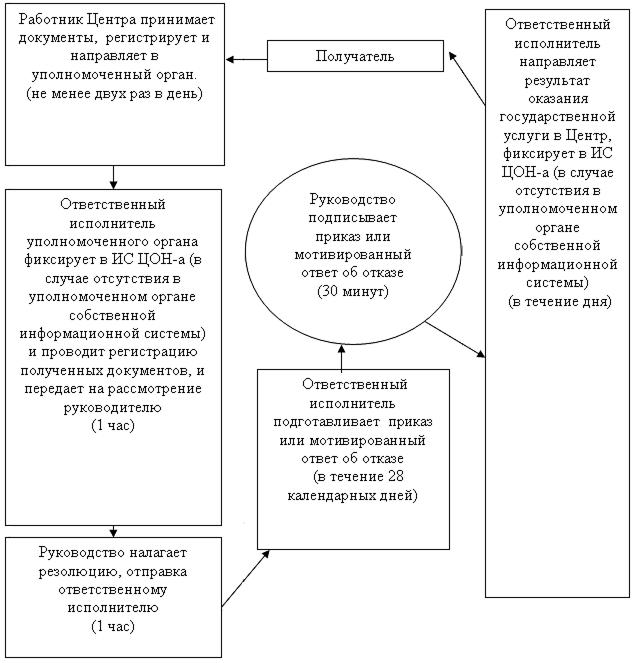 
					© 2012. РГП на ПХВ «Институт законодательства и правовой информации Республики Казахстан» Министерства юстиции Республики Казахстан
				Наименование уполномоченного органа и центров обслуживания населения, осуществляющие функции по оказанию государственной услугиМесторасположение, адрес, электронный адресКонтактный телефонГрафик работы1234Государственное учреждение "Отдел образования, физической культуры и спорта города Сарани"101200, Карагандинская область, город Сарань, улица Жамбыла, 65 www.saragoo@mail.ruтел. 8 (72137) 4 05 55с 09.00 часов до 18.00 часов, за исключением выходных и праздничных дней, с перерывом на обед с 13.00 до 14.00 часов.Центр: отдел города Сарани республиканского государственного предприятия на праве хозяйственного ведения "Центр обслуживания населения Карагандинской области" Комитета по контролю автоматизации государственных услуг и координации деятельности Центр обслуживания населения Министерства транспорта и коммуникаций Республики Казахстан101200, Карагандинская область, город Сарань, улица Жамбыла, 85/3 www.saran-2012@mail.ruтел. 8 (72137) 5 03 09с понедельника по субботу включительно, за исключением выходных и праздничных дней, согласно трудовому законодательству в соответствии с установленным графиком работы с 09.00 часов до 20.00 часов без перерываЦентр: филиал города Сарани республиканского государственного предприятия на праве хозяйственного ведения "Центр обслуживания населения Карагандинской области" Комитета по контролю автоматизации государственных услуг и координации деятельности Центр обслуживания населения Министерства транспорта и коммуникаций Республики Казахстан101203, Карагандинская область, поселок Актас, улица Первомайская, 16 Б www.saran-2012@mail.ruтел. 8 (72137) 5 50 34с понедельника по субботу включительно, за исключением выходных и праздничных дней, согласно трудовому законодательству в соответствии с установленным графиком работы с 09.00 часов до 20.00 часов без перерываПРЕДСТАВЛЕНИЕЗваниеЦветное фото

(2 шт.)

3,5 х 4,5Вид спортаЗваниеЦветное фото

(2 шт.)

3,5 х 4,5Фамилия, имя, отчество (заполняется на государственном и русском языках)Дата рожденияЦветное фото

(2 шт.)

3,5 х 4,5Представляющий регион (область, город)ВедомствоСпортивная школаМесто учебы, работыОбразованиеФизкультурное образованиеСтаж занятий спортомСтаж занятий спортомСтаж занятий спортомДомашний адресДомашний адресДомашний адресПредыдущее званиеДата присвоения или подтвержденияДата присвоения или подтвержденияФ.И.О. тренера, подготовившего спортсменаТренерская категорияТренерская категорияПервичная физкультурная организация Руководитель ____________________

                              МП

Дата «__» ___________ 20 ___ г.Управление физической культуры и спорта (область, город)

Руководитель _________

                  МП

Дата «__» _____ 20 _ г.Федерация Республики Казахстан по данному виду спорта Руководитель ________

              МП

Дата «__» ____ 20 _ г.Основные показатели (нормативы)Основные показатели (нормативы)Основные показатели (нормативы)Основные показатели (нормативы)Дата выполнения (число месяц, год)Наименование соревнованийРанг, категория соревнованияПоказанный результатДолжность судьиФ.И.О. судьиГород (страна)Судейская категорияГлавный судьяГлавный секретарьСтарший судьяОтметка о присвоенииОтветственное лицо

(Ф.И.О.)ДолжностьПричина отказа и отметка о нарушениях

Дата отправки "___" ___________ 20 ___ г.Причина отказа и отметка о нарушениях

Дата отправки "___" ___________ 20 ___ г.Причина отказа и отметка о нарушениях

Дата отправки "___" ___________ 20 ___ г.N

п/пФ.И.О. спортсменаОбласть (город)Спортивное званиеРезультатN

п/пФамилия, имя подготовленного спортсменаГод рожденияСтаж работы со спортсменомПодтверждающий документСпортивный результатКуда зачислен (передан)Подтверждающий документN действия (хода, потока работ)12Наименование СФЕРаботник ЦентраРаботник ЦентраНаименование действия (процесса, процедуры, операции) и их описаниеПрием документовСоставляет реестрФорма завершения (данные, документ, организационно-распорядительное решение)Регистрация в журнале и выдача расписки получателюОтправка документов в уполномоченный органСроки исполнения30 минутНе менее двух раз в деньДействия основного процесса (хода, потока работ)Действия основного процесса (хода, потока работ)Действия основного процесса (хода, потока работ)Действия основного процесса (хода, потока работ)N действия (хода, потока работ)345Наименование СФЕОтветственный исполнитель уполномоченного органаРуководитель уполномоченного органаОтветственный исполнитель уполномоченного органаНаименование действия (процесса, процедуры, операции) и их описаниеПрием документов, регистрацияОзнакомление с корреспонденциейОсуществление проверки полноты документов, подготовка приказа либо мотивированного ответа об отказеФорма завершения (данные, документ, организационно- распорядительное решение)Направление документов руководству для наложения резолюцииНаложение резолюции, отправка ответственному исполнителю уполномоченного органаПередача выписки из приказа либо мотивированного ответа об отказе в ЦентрСроки исполнения1 час1 часВ течение 28 календарных днейГруппа 1 СФЕРаботник ЦентраГруппа 2 СФЕответственный исполнитель уполномоченного органаГруппа 3 СФЕРуководитель уполномоченного органаДействие N 1Прием документов, выдача расписки, регистрация заявления, направление документов в уполномоченный органДействие N 2Прием заявления из Центров регистрация, направление заявления руководителю уполномоченного органаДействие N 3Наложение резолюции, отправка ответственному исполнителю уполномоченного органаДействие N 4Рассмотрение заявления, подготовкаДействие N 5Подписание результатаДействие N 6фиксирует в ИС ЦОНДействие N 7Передача выписки из приказа в ЦентрДействие N 8Выдача выписки из приказа получателю в ЦентреГруппа 1 СФЕРаботник ЦентраГруппа 2 СФЕОтветственный исполнитель уполномоченного органаГруппа 3 СФЕРуководитель уполномоченного органаДействие N 1Прием документов, выдача расписки, регистрация заявления, направление документов в уполномоченный органДействие N 2Прием заявления из Центра, регистрация, направление заявления руководителю уполномоченного органаДействие N 3Наложение резолюции, отправка ответственному исполнителю уполномоченного органаДействие N 4Рассмотрение заявления. Подготовка мотивированного ответа об отказеДействие N 5Подписание мотивированного ответа об отказеДействие N 6Передача мотивированного ответа об отказе в ЦентрДействие N 7Выдача мотивированного ответа об отказе получателю в Центре